						Jim Holland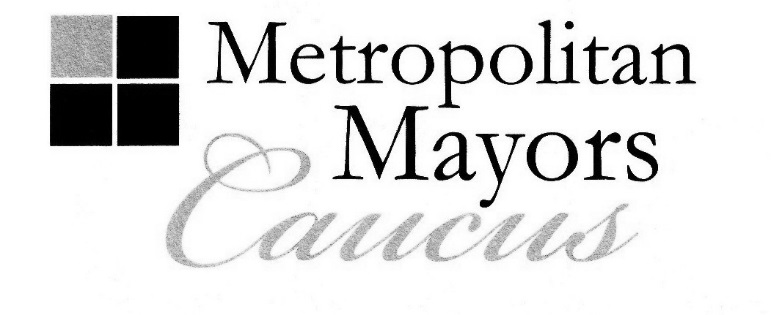 						Mayor, Village of Frankfort						Executive Board Chairman														Rahm Emanuel						Mayor, City of Chicago						Executive Board 1st Vice Chair						Robert J. Nunamaker						President, Village of Fox River Grove						Executive Board 2nd Vice Chair													Joseph Mancino													Mayor, Village of Hawthorn Woods													Executive Board SecretaryAGENDAExecutive Board MeetingMonday, July 11, 20169:30 a.m.CMAP/Mayors Caucus OfficesCook County RoomWillis Tower233 S. Wacker Drive, Suite 800Chicago, IL (Please note the start time.  Also, allow time to pick up a guest pass at the security desk in either the Wacker Drive or Franklin Street lobbies of the Willis Tower and go through security screening.)Call to Order and Welcome – Mayor Jim Holland, Village of Frankfort			            Executive Board ChairmanApproval of Minutes:  May 9, 2016 Meeting (Attachment 1)Action Requested:  Motion to approve minutesIII.	Economic Cost of Segregation:  An Introduction to a Two-Year Study by Metropolitan Planning	Council and Urban Institute		Guest:	Marisa Novara, Director, Housing and Community Development			Metropolitan Planning Council				Action Requested:  Q & AIV.	Policy Area:  Legislative - Mayor Gerald R. Bennett, City of Palos Hills				      Policy Area Leader	A.	Stopgap Budget Report (Attachment 2)			Action Requested:  DiscussionV.	Policy Area:  Transportation - Mayor Jeffery D. Schielke, City of Batavia					Policy Area Leader	A.	Federal Rail Administration Public Hearing on Proposed Train Crew Size Rule - 			President Karen Darch, Village of Barrington				Action Requested:  Discussion	B.	Truck Permitting Task Force Update				Action Requested:  Discussion	C.	Public Safety Radio Bandwidth Concerns (Attachment 3)				Action Requested:  Discussion	City of Chicago ∙ DuPage Mayors and Managers Conference ∙ Lake County Municipal League ∙ McHenry County Council of GovernmentsMetro West Council of Governments ∙ Northwest Municipal Conference ∙ South Suburban Mayors and Managers AssociationSouthwest Conference of Mayors ∙ West Central Municipal Conference ∙ Will County Governmental League233 South Wacker Drive, Suite 800, Chicago, Illinois 60606Tel: 312.201.4505 	Fax: 312.258.1851www.mayorscaucus.org	AGENDA	Metropolitan Mayors Caucus	Executive Board Meeting	July 11, 2016	Page 2	V1.	Comprehensive Regional Planning Funding Update & Continued Discussion re		CMAP Policy Statements re Land Use and Local Control		Guest:	Joseph C. Szabo, Executive Director			Chicago Metropolitan Agency for Planning					Action Requested:  Discussion	VII.	Policy Area:  Environment - Mayor John A. Ostenburg, Village of Park Forest					          Policy Area Leader		A.	Public Sector Energy Efficiency Program Funds Authorized -- Finally				Action Requested:  Discussion		B.	Powering Safe Communities Grant Selections				Action Requested:  Discussion	VIII.	Policy Area:  Housing and Community Development - Mayor Jeffrey T. Sherwin, City of Northlake									Policy Area Leader		A.	Regional Housing Market Segmentation Analysis Project Update				Action Requested:  Discussion		B.	Latest Homes For A Changing Region Report:  Lake County Cluster				Action Requested:  Discussion	IX.	Chicago Community Trust GO Grant:  Invitation to Apply				Action Requested:  Discussion	X.	501(c)(3) Filing Update				Action Requested:  Discussion	XI.	Other Business	XII.	Next Meeting:  Monday, September 12, 2016, Du Page Mayors and Managers Conference, 9:00 a.m.	XIII.	Adjournment                                                                                                                                             Attachment 1Jim Holland	Mayor, Village of FrankfortExecutive Board ChairmanRahm EmanuelMayor, City of Chicago			Executive Board 1st Vice ChairRobert J. Nunamaker			President, Village of Fox River Grove		Executive Board 2nd Vice Chair																						Joseph Mancino															Mayor, Village of Hawthorn Woods														Executive Board SecretaryMINUTESExecutive Board MeetingMonday, May 9, 2016Call to Order and Welcome Frankfort Mayor and Executive Board Chairman Jim Holland, representing the Will County Governmental League, called the meeting to order at 9:00 a.m. at the offices of the DuPage Mayors and Managers Conference, 1220 Oakbrook Road, in Oak Brook, Illinois. Others in attendance include:DirectorsMayor Gerald R. Bennett, Palos Hills (representing the Southwest Conference of Mayors) (via conference call)President Karen Y. Darch, Barrington (representing the Northwest Municipal Conference) (via conference call)President Joseph Mancino, Hawthorn Woods (representing the Lake County Municipal League)President Robert J. Nunamaker, Fox River Grove (representing the McHenry County Council of Government)Mayor John A. Ostenburg, Park Forest (representing the South Suburban Mayors and Managers Association)Mayor Jeffrey T. Sherwin, Northlake (representing the West Central Municipal Conference)Mayor Teresa Kernc, Diamond (representing the Will County Governmental League)Mayor Deborah M. Bullwinkel, Villa Park (representing the DuPage Mayors and Managers Conference)Claudia E. Chavez, Assistant to the Mayor, City of Chicago (via conference call)OthersMark L. Fowler, Executive Director, Northwest Municipal ConferenceHugh O’Hara, Executive Director, Will County Governmental LeagueEdward Paesel, Executive Director, South Suburban Mayors and Managers AssociationSuzette Quintell, Deputy Executive Director, DuPage Mayors and Managers ConferenceMary Randle, Executive Director, Metro West Council of GovernmentsVictoria Smith, Executive Director, Southwest Conference of MayorsAnthony Star, Director, Illinois Power AgencyDavid E. Bennett, Executive Director, Metropolitan Mayors CaucusAllison Clements, Director of Housing Initiatives, Metropolitan Mayors CaucusCharles Dabah, Housing Program Assistant, Metropolitan Mayors CaucusEdith Makra, Director of Environmental Initiatives, Metropolitan Mayors CaucusII.	Approval of MinutesMayor Robert Nunamaker of Fox River Grove made a motion to approve the Board’s meeting minutes from March 14, 2016.  Mayor Joseph Mancino of Hawthorn Woods seconded.  The motion is approved by all, but Mayor Teresa Kernc of Diamond who abstained.City of Chicago ∙ DuPage Mayors and Managers Conference ∙ Lake County Municipal League ∙ McHenry County Council of GovernmentsMetro West Council of Governments ∙ Northwest Municipal Conference ∙ South Suburban Mayors and Managers AssociationSouthwest Conference of Mayors ∙ West Central Municipal Conference ∙ Will County Governmental League233 South Wacker Drive, Suite 800, Chicago, Illinois 60606Tel: 312.201.4505 	Fax: 312.258.1851www.mayorscaucus.org	MINUTES	Executive Board Meeting	May 9, 2016	Page 2III.	Policy Area:  Legislative A.	Springfield Drive DownsChairman Holland invited Board members to share comments and thoughts they may have following the Springfield drive downs recently organized by the suburban councils of governments and the Illinois Municipal League.Mayor Mancino said that he went down with IML with the Lake County Municipal League. The one takeaway he had from legislators is that they feel like bystanders in a battle between Governor Bruce Rauner and House Speaker Michael Madigan.  They told him that municipalities should expect a hit on LGDF.  Mayor Mancino also reported that Governor Rauner does not support the property tax freeze bill currently pending.  The Governor indicated that he still supports a freeze, but only if if it had some savings and revenue opportunities for municipalities. Mary Randle of the Metro West Council of Governments said that there was a lot of finger pointing going on in the meetings her organization had with leaders this year. She said that over the course of the nine years she has been going down to Springfield, this is the worst she has ever seen it. Mayor John Ostenburg of Park Forest reported that he met with Senate President Cullerton, who said that the propertytax freeze bill is going nowhere. Mayor Ostenburg said that he is sure it is going to be bottled up in committee and never get out. Cullerton explained that there is a need to be prepared for the long-haul because the two sides are not coming together.  Ed Paesel of the South Suburban Mayors and Managers Association said the meeting his group had recently with the Governor was more optimistic and a little less dogmatic than previous ones.  Mayor Nunamaker said that he met with McHenry County legislators a couple of months ago and discussed the importance of LGDF funding for municipalities. The legislators cautioned that everyone in Springfield knows the LGDF is potentially a large source of funds the State could tap to help solve its budget problems.Mark Fowler agreed with Mr. Paesel’s read of the recent change in Governor Rauner’s mood.  He appeared depressedin a meeting the Northwest Municipal Conference had with him in early April.  At last week’s IML meetings, however,he seemed much more optimistic. Mayor Holland said that in years past, there have been a flurry of bills in May as the General Assembly nears itsScheduled adjournment.  He asked if anyone expected that to happen this year.  The rest of the Board responded with a resounding no.  President Karen Darch of Barrington commented via speaker phone that she had one conversation with one of her representatives, and he was a bit more optimistic.  Granted this was the opinion of just one legislator, but he indicated that he would not be surprised if some deal came out in the next couple of weeks.  He didn’t suggest anything specifically regarding LGDF, but offered that something might happen which would involve some type of revenue, possibly an income tax increase. \Mayor Jerry Bennett of Palos Hills said that the Mayors Caucus and all other municipal groups need to get out in front of whatever is percolating in Springfield.  Mr. Fowler reminded the group that come July 1, the beginning of the next fiscal year, municipalities will find themselves back in the same place they were last July, with no guarantees that theywill receive their funds subject to State appropriation.  Mayor Bennett suggested that all Mayors need to get on the phone with their legislators to let them know that a return to the uncertainty regarding LGDF funding that occurred last year isunacceptable.  The rest of the Board agreed.B.	Legislative IssuesWith Mayor Bennett participating via conference call, he asked Dave Bennett to provide the updates on the legislative issues indicated in the agenda:1.	Constitutional Amendment ResolutionsMr. Bennett stated that the only amendment that passed this spring and will appear on the November ballot will ask voters MINUTES	Executive Board Meeting	May 9, 2016	Page 3to create a lock box for future State and local transportation funds.  The intent is to protect transportation funding from any sweeps in the future in order to ensure it will only be used for road, transit and other transportation-related projects. 	2.	Higher Education Funding Part 2:  SB 2048Mr. Bennett said that the Illinois Senate passed a bill to fund higher education in recent weeks.  The legislation had strong bi-partisan support as it passed 55-2.  A number of state universities, however, have claimed that the bill does not go far enough as it merely offers a short-term fix. SB 2048 is now in the House and is expected to be called later this week. 3.	Budget Discussions/NegotiationsDave Bennett said that the Mayors Caucus consultants at McGuireWoods have indicated that budget discussions amongthe various working groups established by the Governor and the legislative leaders at least for now are not going as well as some in the media have portrayed them.  The consultants have said the working groups are merely having discussions about budget issues.  None of them have begun any meaningful negotiations as of yet.  McGuireWoods believes that the real negotiations will not occur until the Governor and the four legislative leaders decide to begin meeting.  At this time, it is anyone’s guess when that might happen. As for LGDF and the proposed property tax freeze, the Governor’s staff has told McGuireWoods that that they are still on the table.  The legislative leadership, however, has not indicated yet what their end game is on the two issues.  Thebill State Representative Jack Franks passed in the House last week creating a permanent freeze on property tax is considered by most to be a re-election campaign bill.  Senate President Cullerton has told the Caucus’ lobbyists that heintends to hold it for now.  However, he cautioned that he would not say it is dead yet.  It might still come up in negotiations over the budget. Mayor Bennett noted that the Senate President had proposed a two-year freeze last session.Finally, Mayor Bennett reported that the press conference in Springfield on LGDF organized last week by the DuPage Mayors and Managers Conference went extremely well.  He believes the media covering the legislature seem to Understand municipal concerns. 4.	OtherMayor Jeffrey Sherwin of Northlake said that his finance director attended the police and fire pension association’sannual conference recently. The group was very vocal in its opposition regarding the consolidation of local pension funds. Mayor Sherwin stated that the association has stepped up its efforts to lobby local pension boards to be opposed to consolidation.  He has already seen this with the board in his community.			IV.	Policy Area:  Environment	A.	Greenest Region Compact 2 Adoption UpdateMayor Ostenburg reported that 27 communities have adopted the Greenest Region Compact 2 since its launch at the Caucus’ quarterly business meeting in March. There is no hard commitment required for adoption, and it is mostly a conceptual framework that can aid communities in developing or implementing their own sustainability plan. In addition, five of the COGs have adopted the Compact so far.  Those remaining are going through the process of adopting it incoming months.   B.	ComEd, Exelon Generation Introduce New Energy Plan:  SB 1585 Mayor Ostenburg reported on the amended legislation ComEd and its parent, Exelon Corporation have introduced.  The companies report that it includes many of the energy efficiency ideas they have discussed with other stakeholders over the last several months.  For example, the new bill would double energy efficiency programs and jumpstart solar energy in the State. Though there are some groups that haven’t given 100% support for the new bill, they are hopeful conversations will continue and result in additional compromise. MINUTES	Executive Board Meeting	May 9, 2016Page 4C.	Proposed Cook County Drug Disposal OrdinanceThe Cook County Board is looking at an ordinance that will place responsibility for disposal of pharmaceuticals on pharmaceutical companies. Municipalities and counties currently manage drug disposal programs for residents. There are a number of different aspects to this issue. The national concern about opioids is forefront in this issue. The fact that these types of drugs are falling into the wrong hands is a huge point of concern. Mayor Ostenburg noted that this legislative proposal is expected to be on the agenda for the County’s June meeting. D.	Next Environment Committee Meeting:  May 17, 2016Mayor Ostenburg invited Board members to attend the Environment Committee’s next meeting.  One of the issues to be discussed is how communities can use natural resources to institute branding campaigns. Also addressed will be the drug ordinance mentioned above. Mayor Ostenburg also put a plug in for the Committee’s June 21 meeting at which issues related to solar energy will be discussed. That meeting will be in Alsip, and attendees will be visiting the IVEW facility to learn about solar energy. V.	Presentation:  Update on Municipal AggregationBoard Chairman Holland welcomed Anthony Star, Director of the Illinois Power Agency (IPA), to make a presentation on his agency and its role in municipal aggregation.  Mr. Star began by giving a brief overview of the history behind the IPA.  He stated that it was created in 2007 by the same legislation which gave municipalities the opportunity to offer local aggregation programs. The main issue that surfaced at the time was to create a process to buy power for residential customers and small commercial customers.  The premise behind IPA was that it would be a broker and design a procurement process where the utilities end up being the counter party.  Utilities agreed to give up a big part of what they do and hand it over to a state agency, which is unusual.  IPA only does procurement for customers that do not switch over to other suppliers. In other words, it is responsible for purchasing power for those customers that do not participate in local aggregation programs.  Mr. Star stated that when it was first created, the IPA was required by law to purchase electricity on five-year contracts.  The pricing available to consumers through them was much higher than what was available in the open market.  Localaggregation programs were able to beat these rates rather easily.  The communities that took advantage of this situation were able to offer pricing to residents and businesses at substantial savings.Those long-term contracts have expired in the last few years. The rates available through the IPA and, thus, the established utilities like ComEd have become much more competitive.  So much so, that they are even lower in mostinstances than what individual communities or consortia of communities are able to offer through their own local programs.  As a result, many municipalities, especially those in the ComEd territory, are suspending their programs and encouraging their residents and small businesses to return to ComEd for their electricity needs.Mr. Star indicated that he believes power prices will remain low for the foreseeable future.  This is bad news right now for municipal aggregation programs, but ultimately good news for consumers.  Mr. Star suggested that while local purchasing programs are being suspended, municipalities can still play a role in ensuring that the price of electricity and even natural gas remains competitive.  Right now, prices are low and there is not much volatility.  To ensure they stay that way is the real challenge,   According to Mr. Star, municipalities can help by promoting the use of smart meters and increased energy efficiency and renewableenergy. Mayor Holland asked if IPA was formed to promote competition. Mr. Star said it is expected to protect the interests ofMINUTES	Executive Board Meeting	May 9, 2016Page 5consumers and be the backstop that helps spur competition.  He further explained that deregulation and competition are clearly working in Illinois.  The State has lower energy prices than surrounding states that do not have competition. Mr. Star also noted that consumer habits are changing the market.  Overall, people and businesses are getting more efficient and, thus, reducing demand.  Mayor Mancino asked if federal guidelines have impacted power plants in Illinois. Mr. Star said that what has reallyaffected them is the change in the market.  A lot of coal plants have retired because it is no longer cost effective for power companies to keep them open.  With efficiency issues at the forefront, new homes, stores, office and industrial facilities are being retrofitted and built more efficiently. All of this is beginning to add up and reducing the price volatility we experiences 5-8 years ago.Mayor Kernc asked about an Exelon press release reporting nuclear plant closure plans. Mr. Star responded by saying that this situation is not just a matter of whether Exelon is losing money on the plants. It is under pressure to make money for its shareholders. It is not clear what the magnitude of the situation is at this point.  It seems to change week-to-week.  One thing is clear, in Mr. Star’s view.  It would be bad for Illinois’ economy to lose the jobs and energy output those which those plants provide.  However, the State also cannot afford to write Exelon a blank check to entice them to keep them open.Edith Makra, Director of Environmental Initiatives, asked what the ratio is of customers the IPA serves and customers served by alternate suppliers.  Mr. Star noted that in the early years of municipal aggregation, almost 70 percent of electric customers switched to alternate suppliers. That number has reduced to about 50 percent in the ComEd territory in just the last three years.Board Chairman Holland thanked Mr. Star for his interesting presentation.VI.	Policy Area:  Housing and Economic Development A.	Northwest Suburban Housing Collaborative CDBG Grant Application Form ApprovalsAllison Clements, Director of Housing Initiatives, reported that the Caucus has worked as fiscal agent to the Northwest Suburban Housing Collaborative (NWSHC), an intergovernmental collaboration of the municipalities of Arlington Heights, Buffalo Grove, Mount Prospect, Palatine and Rolling Meadows. The NWSHC’s focus has been senior housing issues and to increase housing supply for workers. A Community Development Block Grant (CDBG) application was submitted by the NWSHC to Cook County for $60,000. Of that amount, $25,000 is for MMC staff support to the NWSHC and $35,000 for professional services to implement the work plan.  Cook County requires the Caucus as fiscal agent for the NWSHC to approve and submit three documents for the CDBG grant.  They include a Board resolution and certifications authorizing signatures by the Board Chairman and Board Secretary and attesting to the estimated matching funds to be provided by the NWSHC.  Mayor Kernc made a motion to approve the Board resolution.  Mayor Nunamaker seconded and the motion passed unanimously. Mayor Sherwin then made a motion to approve the two certification documents.  Mayor Kernc seconded and the motion passed unanimously. Mr. Bennett asked Mayors Holland and Mancino to sign the documents at the conclusion of the Board meeting. 	B.	Update on Training Workshop:  “Fair Housing and Municipal Rental Regulation		Programs - What Do I Need to Know?”	Allison Clements summarized the fair housing training that the MMC hosted last week. The U.S. Department of Housing and Urban Development (HUD) ran the training in collaboration with the Shriver Center. Overall, the presenters discussed disparate impact and crime free ordinances, and municipalities were encouraged to review their crime free statutes and the possibility of disparate impact liability. HUD’s General Counsel also issued guidance that says that blanket bans on renting to individuals that have criminal records violates fair housing laws. This issue was also discussed at the training. There were 43 attendees from 18 municipalities in attendance. MINUTES	Executive Board Meeting	May 9, 2016Page 6C.	Administrative Hub Code Enforcement Software Launch Last year, the Caucus had received a National Foreclosure Settlement Award from the Illinois Attorney General Office to help improve code enforcement capacity in the south suburbs. This pilot project was in response to common concerns that staff were being stretched thin because of administrative burdens of code enforcement work around vacant property issues. As the result of this pilot project with four south suburban municipalities, the MMC partnered with STR and Ancel Glink to develop a software program called the “Administrative Hub.” Ms. Clements explained that the Caucus has helped to coordinate presentations around the region to introduce the software to different communities and show how it could replicate efficiencies that occurred during the pilot phase of the project. Mayor Ostenburg said that one of the most important aspects of the project is determining better ways to find out who owns vacant property. Park Forest has spent so much time searching for this information, and this is where software should really helpful. 	D.	South Suburban College Landlord Summit Mayor Ostenburg announced that the Mayors Caucus is organizing an all-day landlord summit in partnership with Community Investment Corporation (CIC) on providing educational and financial resources to landlords in the south suburbs on June 7. MMC is partnering with CIC to update property management manual, which will be released at landlord summit and other events that CIC hosts around the region. Similar landlord events will be hosted throughout the region later in 2016 in 2017E.	Housing & Community Development Committee Meeting		There has been a lot of discussion recently on the relationship between health outcomes and housing, particularly with lead poisoning.  Ms. Clements stated that the next meeting of the Housing and Community Development Committee will focus on the topic of healthy housing and childhood lead exposure. Speakers at the meeting include Dr. David Jacobs, Director, World Health Organization Collaborating Center on Healthy Housing Research and Training in the U.S.; Chief Scientist, National Center for Healthy Housing; Adjunct Professor, UIC School of Public Health; Deanna Durica, Director of the Lead Poisoning Prevention and Healthy Homes Unit, Cook County Department of Public Health and Stephen Brown, Director of Preventive Emergency Medicine, University of Illinois Hospital and Health Sciences System.VII.	FY 2015 Annual Audit Report 		Mr. Bennett reviewed the auditor’s letter to the Board of Directors and the final audit report for the fiscal year ending August 31, 2015.  The audit was conducted by BKD, LLP.  Mr. Bennett noted that it went smoothly and resulted virtually in a clean audit.  He pointed to a minor comment in the letter to the Board regarding an adjustment to an accounts Payable.  The Caucus’ financial consultant and staff agreed to the adjustment.  Mr. Bennett noted that the audit clearly demonstrates the Caucus’ reliance on grant revenue.  In FY 2015, it totaled over $4.4 million. The breakdown of expenses showed an increase of $90,000 from 2014 to 2015. Professional services decreased from $747,000 in 2014 to $429,000 in 2015.  This was due to the fact that the Emerald Ash Borer Grant Program concluded.  In addition, the audit showed an increase of approximately $500,000 in energy efficiency grants awarded between FY 2014 and FY 2015.  Finally, Mr. Bennett noted that net assets increased by about $59,000 in 2015, leaving the Caucus with total net assets of about $625,000. Mayor Sherwin made a motion to accept the audit report and place it on file.  Mayor Mancino seconded and the motion passed unanimously.VIII.	Danish Delegation Visit	Mayor Holland reported that the Mayors Caucus was contacted by an organization that is bringing a delegation of municipal and civic leaders from Denmark later this month.  They have asked to meet with a group of Mayors from the Mayors Caucus to learn more about our unique brand of regional collaboration.  All members of the Executive Board are invited to attend.  Mr. Bennett will send an email with all the details.  Lunch will be provided for all Mayors attending.MINUTES	Executive Board Meeting	May 9, 2016Page 7IX.	Next Quarterly Caucus Business MeetingMr. Bennett noted that while arrangements are being finalized, he would like to announce that the next quarterlyCaucus business meeting will be held on Thursday morning, June 9.  The location will be the Renaissance ConventionCenter in Schaumburg.  A blast email will be sent to all Mayors once arrangements are confirmed. X.	Other BusinessNone.XI.	Next Executive Board Meeting  Mayor Holland announced that the Board will next meet on Monday, July 11, 2016.  The meeting will be heldIn Chicago at CMAP beginning at 9:30 a.m.XII.	Adjournment		Mayor Sherwin moved to adjourn. Mayor Nunamaker seconded and the motion was unanimously adopted.   The meeting adjourned at 10:40 a.m. Respectfully submitted,Joseph MancinoExecutive Board SecretaryMayor, Village of Hawthorn WoodsAttachment 2McGuireWoods Consulting LLCSpring 2016 Stopgap Budget ReportTo Metropolitan Mayors CaucusWith only a few hours remaining in FY2016, the General Assembly moved to pass a stopgap budget solution containing appropriations for FY2016 and in some instances for FY2017. Altogether, several major pieces of legislation were advanced in a marathon last day of special session. SB 2047 contains the stopgap budget proposal that was pieced together after intensive meetings between legislative leaders and the governor. It passed nearly unanimously in both chambers and was signed into law by Governor Rauner yesterday. The measure contains several items that are of particular interest to municipalities including:Pass-through Funds: Pass through funds were authorized for release for the full 2017 fiscal year. This includes: motor fuel tax, LGFD, video and casino gaming tax, Use Tax and 9-1-1 program funding Education Funding: the bill contains K-12 education funding for all of FY17 with an increase in General State Aid Funding by $361 million and an increase of $75 million to Early Childhood Education. Higher Education Funding: the bill contains $1 billion in funding for universities community colleges, MAP grants ($151 million), adult education programs career and technical education programs and other higher education related programs. Human Services: the bill contains $667 million in funding from the Commitment to Human Services Fund for human services-related programs not covered by current court orders and consent decrees. The money will cover costs in FY16 and the first half of FY17Agency Operations: lump sums were appropriated and can be used to fund both FY16 and FY17 operational expenses by state agencies. Capital: the bill includes capital appropriations for IDOT projects, EPA projects and some Capital Development Board Projects that would otherwise have had to shut down mid-construction.Despite Gov. Rauner’s previous insistence that any budget solution would not include additional funding for Chicago Public Schools, CPS is slated to receive an increase in education funding of approximately $130 million dollars due to the size of the school system’s low-income population. CPS also received some much needed pension help in two other pieces of legislation that passed yesterday: SB 2822 achieves pension parity by requiring the state to pay into the Chicago teacher pension fund as it does for downstate teachers’ pension funds. The bill requires the state to make a contribution of $205 million only for FY 17; it goes into effect on June 1, 2017 but per an agreement between Rauener and the legislative leaders, it will not be sent to the Governor’s desk until comprehensive pension reform is approved by the General Assembly. SB 318 allows the Chicago Board of Education to levy an annual property tax that would be used to fund Chicago teacher pensions. The levy would be capped at a rate of .383% and is estimated to generate $250 million. An omnibus TIF bill, SB 2562, was also advanced yesterday. The bill extends several TIF districts throughout the state and allows Chicago to create transit TIF districts. These districts would allow the city to capture additional federal transit dollars by generating funding for required local match dollars. Although there is now a spending plan in place, it remains unclear where much of the money will come from. With the January 2015 expiration of a temporary income tax, spending has far outpaced revenue and the state’s 8 billion dollar backlog continues to grow. The challenge as the General Assembly reconvenes in the fall will be enact cuts as well as tax increases to generate the additional revenue needed to pay for the state’s obligations.   See attached for a veto session calendar.Upcoming Important DatesNovember 8, 2016 – Election DayNovember 15, 2016 – First Day of Veto SessionAttachment 3Public Safety Radio Band Legislation OverviewRandy Deicke, Fire ChiefCity of BataviaThe Middle Class Tax Relief and Job Creation Act of 2012 requires that all users of the UHF T­Band (470-512MHz) vacate the Band by 2023. The government will start auctioning off segments of the T-Band beginning in 2021. The money from the auctions is supposed to go to the agencies that are vacating the band to offset the costs. The T-Band is used by Public Safety in nearly all the large metropolitan areas. Several of these metropolitan areas do not have sufficient space on other bands to relocate the existing T-Band users, including Chicago, New York, Los Angeles, Boston and Philadelphia. Some were hoping to use part of the newly created Nationwide Public Safety Broadband Network, but at this point it does not support voice communication. With the limited band space, many organizations are looking to StarCom as an alternative. StarCom is a leased satellite network from Motorola Solutions that has a contract with the State of Illinois. Concerns:•	How can agencies fund a new radio network when the funding from the auctioning of the T-Band does not start until 2 years before the deadline?•	Will the Nationwide Public Safety Broadband Network support voice communication in a timeframe that would allow for a transition?•	With limited alternatives, will some communities be forced to use StarCom?•	Public Safety has usually been self-reliant on communication infrastructures so as not to be jeopardize safety because of private sector issues. Is Public Safety losing that security with StarCom?•	With StarCom being a proprietary system, will Public Safety lose the free market advantages it has now to purchase radios and equipment?